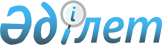 Жангелдин ауданында 2012 жылы әлеуметтік жұмыс орындарын және жастар практикасынан өту үшін жұмыс орындарын ұйымдастыратын жұмыс берушілердің тізбелерін бекіту туралы
					
			Күшін жойған
			
			
		
					Қостанай облысы Жангелдин ауданы әкімдігінің 2012 жылғы 10 ақпандағы № 63 қаулысы. Қостанай облысы Жангелдин ауданының Әділет басқармасында 2012 жылғы 14 наурызда № 9-9-148 тіркелді. Күші жойылды - Қостанай облысы Жангелдин ауданы әкімдігінің 2012 жылғы 5 қарашадағы № 250 қаулысымен

      Ескерту. Күші жойылды - Қостанай облысы Жангелдин ауданы әкімдігінің 2012.11.05 № 250 қаулысымен.      Қазақстан Республикасының 2001 жылғы 23 қаңтардағы "Қазақстан Республикасындағы жергілікті мемлекеттік басқару және өзін-өзі басқару туралы" Заңының 31-бабына және "Халықты жұмыспен қамту туралы" Қазақстан Республикасының 2001 жылғы 23 қаңтардағы Заңын іске асыру жөніндегі шаралар туралы" Қазақстан Республикасы Үкіметінің 2001 жылғы 19 маусымдағы № 836 қаулысына сәйкес Жангелдин ауданының әкімдігі ҚАУЛЫ ЕТЕДІ:



      1. 2012 жылы:



      1) осы қаулының 1-қосымшасына сәйкес, әлеуметтік жұмыс орындарын;



      2) осы қаулының 2-қосымшасына сәйкес, жастар практикасынан өту үшін жұмыс орындарын ұйымдастыратын жұмыс берушілердің тізбелері бекітілсін.



      2. "Жангелдин ауданының жұмыспен қамту және әлеуметтік бағдарламалар бөлімі" мемлекеттік мекемесі және "Жангелдин ауданының жұмыспен қамту орталығы" мемлекеттік коммуналдық мекемесі жұмыссыз азаматтарды құрылған жұмыс орындарына жұмысқа орналастыру үшін бағыттауды қамтамасыз етсін.



      3. Осы қаулының орындалуына бақылау жасау аудан әкімінің орынбасары Ғ.К. Сундетбаевқа жүктелсін.



      4. Осы қаулы алғашқы ресми жарияланғаннан кейін күнтізбелік он күн өткен соң қолданысқа енгізіледі.      Аудан әкімі                                Н. Тулепов      КЕЛІСІЛДІ:      Жангелдин аудандық

      мемлекеттік мұрағаты

      "Қостанай облысының

      мемлекеттік мұрағаты"

      мемлекеттік мекемесі

      филиалынының меңгерушісі

      ________________ А. Меше      "Қазақстан Республикасы

      ішкі істер Министрлігі

      Қостанай облысының ішкі

      істер Департаменті

      Жангелдин ауданының ішкі

      істер бөлімі" мемлекеттік

      мекемесінің бастығы

      _____________ А. Кабажаев      "Қазақстан Республикасы

      Әділет министрлігі

      Қостанай облысының Әділет

      департаменті Жангелдин

      ауданының Әділет басқармасы"

      мемлекеттік мекемесінің

      бастығы

      ________________ Б. Маканов      "Қазақстан Республикасы

      Әділет министрлігі сот

      актілерін орындау комитеті

      Қостанай облысы бойынша

      сот актілерін орындау

      департаменті Жангелдин

      ауданының аумақтық бөлімі"

      филиалының бөлім бастығы

      _______________ Кошеметова      "Қазақстан Республикасы

      Қаржы министрлігі Салық

      комитетінің Қостанай

      облысы бойынша Салық

      департаментінің

      Жангелдин ауданы бойынша

      салық басқармасы"

      мемлекеттік мекемесінің

      бастығы

      __________ Д. Амирханулы      "Қазпочта" Акционерлік

      Қоғам Қостанай облыстық

      филиалының Жангелді аудандық

      почта байланысы торабы

      бастығының міндетін атқарушы

      _______________ А. Биржикенов      Қостанай облысы әкімдігі

      мәдениет басқармасының

      "Торғайдың Жангелдин

      мұражайлар кешені"

      мемлекеттік мекемесінің

      бастығы

      __________ Г. Сарсекеева      Қостанай облысы Жанкелді

      аудандық сотының төрағасы

      ____________ А. Ертышпаев      "Нұр Отан" Халықтық

      Демократиялық партиясы

      Қоғамдық бірлестігінің

      Қостанай облысы Жангелді

      аудандық филиалы төрағасының

      бірінші орынбасары

      ______________ Р. Ахметжанов      "Жангелдин ауданының экономика

      және бюджеттік жоспарлау бөлімі"

      мемлекеттік мекемесінің бастығы

      _____________________ Д.Бидашев      "Жангелдин ауданының жұмыспен

      қамту және әлеуметтік бағдарламалар

      бөлімі" мемлекеттік мекемесінің

      бастығы

      _______________________ Л.Зейнекина      "Жангелдин ауданының жұмыспен

      қамту орталығы" коммуналдық

      мемлекеттік мекемесінің директоры

      _______________________ Ш.Оспанов

Әкімдіктің       

2012 жылғы 10 ақпандағы 

№ 63 қаулысына 1-қосымша  2012 жылы әлеуметтік жұмыс

орындарын ұйымдастыратын жұмыс

берушілердің тізбесі

Әкімдіктің       

2012 жылғы 10 ақпандағы 

№ 63 қаулысына 2-қосымша  2012 жылы жастар практикасынан өту

үшін жұмыс орындарын ұйымдастыратын

жұмыс берушілердің тізбесі
					© 2012. Қазақстан Республикасы Әділет министрлігінің «Қазақстан Республикасының Заңнама және құқықтық ақпарат институты» ШЖҚ РМК
				№Жұмыс

берушіКәсіп

(лауазым)Ұйымдас-

тырылатын

әлеу-

меттік жұмыс

орында-

рының

саныАйлық

жалақы

мөлшері

(теңге)Жұмыс-

тың ай

бойынша

ұзақтығыМемлекеттік

бюджет

қаражатынан

өтелетін

айлық

жалақының

мөлшері

(теңге)1Жангелдин

ауданының білім

беру бөлімінің

"Балдырған"

балабақшасы

мемлекеттік

коммуналдық

қазыналық

кәсіпорыныБухгалтер119348696741Жангелдин

ауданының білім

беру бөлімінің

"Балдырған"

балабақшасы

мемлекеттік

коммуналдық

қазыналық

кәсіпорыныТәрбиеші119348696742Жангелдин

ауданының

тұрғын

үй-коммуналдық

шаруашылық,

жолаушылар

көлігі және

автомобиль

жолдары

бөлімінің

"Коммуналдық

шаруашылық

кәсіпорны"

мемлекеттік

коммуналдық

кәсіпорныОператор319348696743Жеке кәсіпкер

"Ғанимат"Оператор219348696744Жеке кәсіпкер

"Тулепова

Ляззат

Абдрахмановна"Қосалқы

жұмысшы219348696745Жеке кәсіпкер

"Сафаргалиев

Асхат

Надимович"Сатушы119348696746Жеке кәсіпкер

"Рагатова

Акмарал

Жолтаевна"Қосалқы

жұмысшы119348696747Жеке кәсіпкер

"Аубакиров

Досхан

Тубекбаевич"Қосалқы

жұмысшы119348696748"Нұржан" шаруа

қожалығыҚосалқы

жұмысшы13750010алғашқы алты

ай - 187508"Нұржан" шаруа

қожалығыҚосалқы

жұмысшы13750010кейінгі үш

ай - 112508"Нұржан" шаруа

қожалығыҚосалқы

жұмысшы13750010соңғы

ай - 56259"Бауыржан"

шаруа қожалығыҚосалқы

жұмысшы13750010алғашқы алты

ай - 187509"Бауыржан"

шаруа қожалығыҚосалқы

жұмысшы13750010кейінгі үш

ай - 112509"Бауыржан"

шаруа қожалығыҚосалқы

жұмысшы13750010соңғы

ай - 562510"Сағадат" шаруа

қожалығыҚосалқы

жұмысшы13750010алғашқы алты

ай - 1875010"Сағадат" шаруа

қожалығыҚосалқы

жұмысшы13750010кейінгі үш

ай - 1125010"Сағадат" шаруа

қожалығыҚосалқы

жұмысшы13750010соңғы

ай - 562511"Кеңес" шаруа

қожалығыҚосалқы

жұмысшы13750010алғашқы алты

ай - 1875011"Кеңес" шаруа

қожалығыҚосалқы

жұмысшы13750010кейінгі үш

ай - 1125011"Кеңес" шаруа

қожалығыҚосалқы

жұмысшы13750010соңғы

ай - 562512Жеке кәсіпкер

"Қылышбеков

Марат

Тыныштыкович"Қосалқы

жұмысшы13750010алғашқы алты

ай - 1875012Жеке кәсіпкер

"Қылышбеков

Марат

Тыныштыкович"Қосалқы

жұмысшы13750010кейінгі үш

ай - 1125012Жеке кәсіпкер

"Қылышбеков

Марат

Тыныштыкович"Қосалқы

жұмысшы13750010соңғы

ай - 562513Жеке кәсіпкер

"Рагатова

Акмарал

Жолтаевна"Сатушы13750010алғашқы алты

ай - 1875013Жеке кәсіпкер

"Рагатова

Акмарал

Жолтаевна"Сатушы13750010кейінгі үш

ай - 1125013Жеке кәсіпкер

"Рагатова

Акмарал

Жолтаевна"Сатушы13750010соңғы

ай - 562514Жеке кәсіпкер

"Көшен Бірлік

Отарұлы"Қосалқы

жұмысшы13750010алғашқы алты

ай - 1875014Жеке кәсіпкер

"Көшен Бірлік

Отарұлы"Қосалқы

жұмысшы13750010кейінгі үш

ай - 1125014Жеке кәсіпкер

"Көшен Бірлік

Отарұлы"Қосалқы

жұмысшы13750010соңғы

ай - 562515"Әлібек" шаруа

қожалығыҚосалқы

жұмысшы13750010алғашқы алты

ай - 1875015"Әлібек" шаруа

қожалығыҚосалқы

жұмысшы13750010кейінгі үш

ай - 1125015"Әлібек" шаруа

қожалығыҚосалқы

жұмысшы13750010соңғы

ай - 562516"Сұңқар" шаруа

қожалығыҚосалқы

жұмысшы13750010алғашқы алты

ай - 1875016"Сұңқар" шаруа

қожалығыҚосалқы

жұмысшы13750010кейінгі үш

ай - 1125016"Сұңқар" шаруа

қожалығыҚосалқы

жұмысшы13750010соңғы

ай - 562517Жеке кәсіпкер

"Карин Ерлан

Жаксылыкович"Қосалқы

жұмысшы13750010алғашқы алты

ай - 1875017Жеке кәсіпкер

"Карин Ерлан

Жаксылыкович"Қосалқы

жұмысшы13750010кейінгі үш

ай - 1125017Жеке кәсіпкер

"Карин Ерлан

Жаксылыкович"Қосалқы

жұмысшы13750010соңғы

ай - 562518"Ербол" шаруа

қожалығыҚосалқы

жұмысшы23750010алғашқы алты

ай - 1875018"Ербол" шаруа

қожалығыҚосалқы

жұмысшы23750010кейінгі үш

ай -1125018"Ербол" шаруа

қожалығыҚосалқы

жұмысшы23750010соңғы

ай - 562519"Саят" шаруа

қожалығыҚосалқы

жұмысшы13750010алғашқы алты

ай - 1875019"Саят" шаруа

қожалығыҚосалқы

жұмысшы13750010кейінгі үш

ай - 1125019"Саят" шаруа

қожалығыҚосалқы

жұмысшы13750010соңғы

ай - 562520"Маржан" шаруа

қожалығыҚосалқы

жұмысшы13750010алғашқы алты

ай - 1875020"Маржан" шаруа

қожалығыҚосалқы

жұмысшы13750010кейінгі үш

ай - 1125020"Маржан" шаруа

қожалығыҚосалқы

жұмысшы13750010соңғы

ай - 562521Жеке кәсіпкер

"Тулепова

Ляззат

Абдрахмановна"Қосалқы

жұмысшы13750010алғашқы алты

ай - 1875021Жеке кәсіпкер

"Тулепова

Ляззат

Абдрахмановна"Қосалқы

жұмысшы13750010кейінгі үш

ай - 1125021Жеке кәсіпкер

"Тулепова

Ляззат

Абдрахмановна"Қосалқы

жұмысшы13750010соңғы

ай - 562522Жеке кәсіпкер

"Жанабергенов

Думан

Саменович"Кассир13750010алғашқы алты

ай - 1875022Жеке кәсіпкер

"Жанабергенов

Думан

Саменович"Кассир13750010кейінгі үш

ай - 1125022Жеке кәсіпкер

"Жанабергенов

Думан

Саменович"Кассир13750010соңғы

ай - 562523Жеке кәсіпкер

"Нұрсұлтан"Сатушы13750010алғашқы алты

ай - 1875023Жеке кәсіпкер

"Нұрсұлтан"Сатушы13750010кейінгі үш

ай - 1125023Жеке кәсіпкер

"Нұрсұлтан"Сатушы13750010соңғы

ай - 5625№Жұмыс

берушіКәсіп

(мамандық)Ұйымдас-

тырылатын

жұмыс

орындарының

саныАйлық

жалақы

мөлшері

(теңге)Жастар

практика-

сының ай

бойынша

ұзақтығы1"Жангелдин

ауданының

экономика және

бюджеттік

жоспарлау

бөлімі"

мемлекеттік

мекемесіЭкономист-

бухгалтер12600062"Жангелдин

ауданының ішкі

саясат бөлімі"

мемлекеттік

мекемесіІс

жүргізуші12600063Жангелдин

аудандық

мемлекеттік

мұрағаты

"Қостанай

облысының

мемлекеттік

мұрағаты"

мемлекеттік

мекемесінің

филиалыІс жұмысын

жүргізу және

архивтану12600064"Қазақстан

Республикасы

Әділет

министрлігі

Қостанай

облысының

Әділет

департаменті

Жангелдин

ауданының

Әділет

басқармасы"

мемлекеттік

мекемесіЗаңгер12600065"Қазақстан

Республикасы

Әділет

министрлігі сот

актілерін

орындау

комитеті

Қостанай облысы

бойынша сот

актілерін

орындау

департаменті

Жангелдин

ауданының

аумақтық

бөлімі" филиалыЗаңгер12600066"Жангелдин

ауданының

жұмыспен қамту

және әлеуметтік

бағдарламалар

бөлімі"

мемлекеттік

мекемесіЭкономист-

бухгалтер12600067"Қазақстан

Республикасы

қаржы

министрлігі

Салық

комитетінің

Қостанай облысы

бойынша Салық

департаментінің

Жангелдин

ауданы бойынша

салық

басқармасы"

мемлекеттік

мекемесіЭкономист-

бухгалтер12600068"Нұр Отан"

Халықтық

Демократиялық

партиясы

Қоғамдық

бірлестігінің

Қостанай облысы

Жангелді

аудандық

филиалыЭкономист-

бухгалтер12600069"Қазпочта"

Акционерлік

Қоғамы Қостанай

облыстық

филиалының

Жангелді

аудандық почта

байланысы

торабыЭкономист-

бухгалтер126000610Жеке кәсіпкер

"Қызыров Еламан

Максутович"Программист126000611"Жангелдин

ауданының

экономика және

бюджеттік

жоспарлау

бөлімі"

мемлекеттік

мекемесіЭкономист-

бухгалтер126000612"Жангелдин

ауданының

құрылыс, сәулет

және қала

құрылыс бөлімі"

мемлекеттік

мекемесіЭкономист-

бухгалтер126000613Қостанай облысы

әкімдігі

мәдениет

басқармасының

"Торғайдың

Жангелдин

мұражайлар

кешені"

мемлекеттік

мекемесіЭкономист-

бухгалтер126000614"Жангелдин

ауданының

мәдениет,

тілдерді

дамыту, дене

шынықтыру және

спорт бөлімі"

мемлекеттік

мекемесіЭкономист-

бухгалтер126000615"Торғай селосы

әкімінің

аппараты"

мемлекеттік

мекемесіЭкономист-

бухгалтер126000616"Жангелдин

ауданының

тұрғын

үй -коммуналдық

шаруашылық,

жолаушылар

көлігі және

автомобиль

жолдары бөлімі"

мемлекеттік

мекемесіЗаңгер126000617"Жангелдин

ауданы әкімінің

аппараты"

мемлекеттік

мекемесіПрограммист126000617"Жангелдин

ауданы әкімінің

аппараты"

мемлекеттік

мекемесіЗаңгер126000618"Жангелдин

ауданының қаржы

бөлімі"

мемлекеттік

мекемесіЭкономист-

бухгалтер126000619"Біздің Торғай"

жауапкершілігі

шектеулі

серіктестігіПрограммист126000620Жангелдин

ауданының

тұрғын

үй-коммуналдық

шаруашылық,

жолаушылар

көлігі және

автомобиль

жолдары

бөлімінің

"Коммуналдық

шаруашылық

кәсіпорны"

мемлекеттік

коммуналдық

кәсіпорныЭкономист-

бухгалтер126000621"Қазақстан

Республикасы

ішкі істер

Министрлігі

Қостанай

облысының ішкі

істер

Департаменті

Жангелдин

ауданының ішкі

істер бөлімі"

мемлекеттік

мекемесіЗаңгер126000622"Жангелдин

ауданының

жұмыспен қамту

және әлеуметтік

бағдарламалар

бөлімі"

мемлекеттік

мекемесіЭкономист-

бухгалтер126000623"Жангелдин

ауданының ішкі

саясат бөлімі"

мемлекеттік

мекемесіІс

жүргізуші126000624Қостанай облысы

Жанкелді

аудандық сотыЗаңгер1260006